Publicado en Barcelona el 24/11/2021 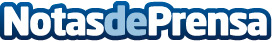 Xtudeo lanza una iniciativa para impulsar el emprendimiento femenino en EspañaEn el marco de este proyecto, la startup de e-learning ha convocado un concurso de mujeres emprendedoras y ha publicado un ebook gratuito con 14 testimonios de emprendedoras de éxito de diferentes sectoresDatos de contacto:Ollivier JACQ935101058Nota de prensa publicada en: https://www.notasdeprensa.es/xtudeo-lanza-una-iniciativa-para-impulsar-el Categorias: Nacional Emprendedores http://www.notasdeprensa.es